15 avenue du professeur Léon Bernard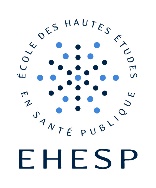 CS 74312- 35043 RENNES CedexTél : +33 (0)2 99 02 22 00www.ehesp.frDirection de la Recherche/ Pôle Doctoraldépôt-these@ehesp.frCertificat de conformité pour autorisation de diffusion (version définitive corrigée)(annexe 12 de la procédure de soutenance de thèse EHESP)Je soussigné(e)	:  		 	 		 agissant en qualité de :	    Membre du jury  [1]		    Directeur de Thèse [2]certifie avoir pris connaissance de la version corrigée de la thèse de :Nom, Prénom	:					 Ecole doctorale	:					 Titre de la thèse	:					 Date de la soutenance	:					 [1] En cas de modifications majeures demandées par le jury que les modifications demandées par le jury lors de la soutenance ont été effectuéesqu’aucun ajout ni suppression d’éléments autres que ceux demandés par le jury lors de la soutenance n’a été réalisé.[2] En cas de modifications mineures de votre initiative ou suggérées par le juryque les modifications apportées sont des corrections de détail n’affectant pas sur le fond la version approuvée par le jury de soutenancePAR CONSEQUENT,J’autorise le dépôt de la version définitive corrigée Fait à	:	, le    :  	 	 	Signature, Précédée de la mention « Bon pour accord »